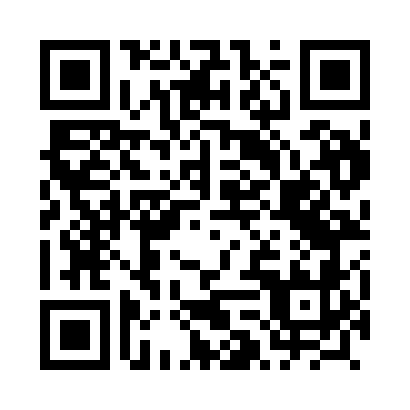 Prayer times for Przebrod, PolandMon 1 Apr 2024 - Tue 30 Apr 2024High Latitude Method: Angle Based RulePrayer Calculation Method: Muslim World LeagueAsar Calculation Method: HanafiPrayer times provided by https://www.salahtimes.comDateDayFajrSunriseDhuhrAsrMaghribIsha1Mon3:536:0112:324:587:059:052Tue3:505:5812:325:007:079:083Wed3:465:5612:325:017:099:104Thu3:435:5312:325:027:119:135Fri3:405:5112:315:047:139:166Sat3:365:4812:315:057:159:187Sun3:335:4612:315:067:179:218Mon3:305:4412:305:087:199:249Tue3:265:4112:305:097:209:2610Wed3:235:3912:305:107:229:2911Thu3:195:3612:305:127:249:3212Fri3:165:3412:295:137:269:3513Sat3:125:3212:295:147:289:3814Sun3:095:2912:295:167:309:4115Mon3:055:2712:295:177:329:4416Tue3:015:2412:285:187:339:4717Wed2:585:2212:285:197:359:5018Thu2:545:2012:285:217:379:5319Fri2:505:1812:285:227:399:5620Sat2:465:1512:285:237:4110:0021Sun2:425:1312:275:247:4310:0322Mon2:385:1112:275:257:4510:0623Tue2:345:0812:275:277:4710:1024Wed2:305:0612:275:287:4810:1325Thu2:265:0412:275:297:5010:1726Fri2:215:0212:265:307:5210:2127Sat2:175:0012:265:317:5410:2428Sun2:154:5812:265:327:5610:2829Mon2:144:5512:265:347:5810:3030Tue2:134:5312:265:358:0010:31